Publicado en  el 07/11/2016 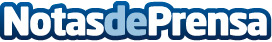 Seis aplicaciones para hacer planos de casasLas nuevas tecnologías han facilitado la vida en muchos sentidos. Y es que sin moverse del sofá, podemos comprar todo tipo de cosas, planear viajes, comunicarse con personas que se encuentran en todos los rincones del mundo, jugar a todo tipo de juegos, informarse de lo que está ocurriendo en cualquier parteDatos de contacto:Nota de prensa publicada en: https://www.notasdeprensa.es/seis-aplicaciones-para-hacer-planos-de-casas Categorias: Interiorismo Artes Visuales E-Commerce Arquitectura http://www.notasdeprensa.es